北华大学数学与统计学院2020年硕士研究生招生调剂公告北华大学数学学科为一级学科硕士授权点, 下设基础数学、计算数学、概率论与数理统计、应用数学四个专业，另有专业学位-学科教学（数学）招生。数学学科拥有一只学术水平高、治学严谨的教科研团队。2018年，数学学科被评为吉林省优势特色A类学科（吉林省省属高校数学学科唯一）；2019年，数学与应用数学专业获评国家级一流本科专业建设点，并获批吉林省高校基础学科拔尖学生培养基地。以下专业现接受硕士研究生调剂。凡达到2020年国家线（A区），符合调剂要求且申请调入专业与本人第一志愿报考专业相同或相近的考生，均可报名调剂，通过学校组织的复试即可入学。欢迎大家加入北华大学数学与统计学院大家庭！招生咨询联系方式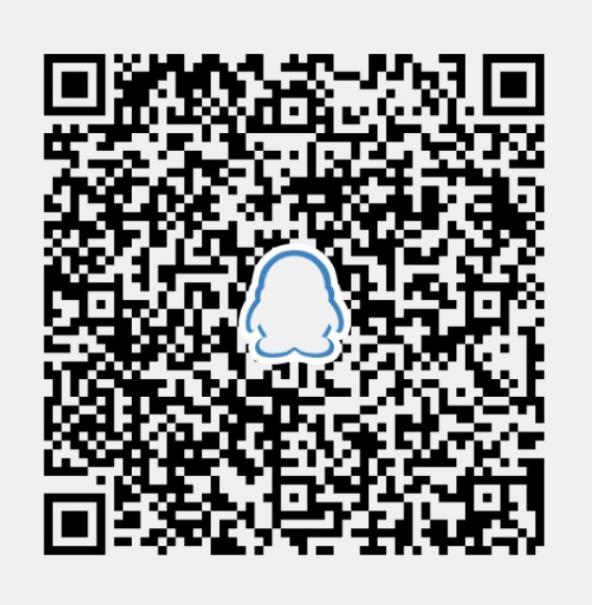 联系人: 张老师  联系电话: 18604490670          电子邮箱: zhangjichao@163.comQQ群名称：2020北华数学研究生招生QQ群号：949210977学院网址:  http://math.beihua.edu.cn 学院信息招生调剂专业招生调剂专业数学与统计学院学院代码:  010学术型基础数学(070101)数学与统计学院学院代码:  010学术型计算数学(070102)数学与统计学院学院代码:  010学术型概率论与数理统计(070103)数学与统计学院学院代码:  010学术型应用数学(070104)数学与统计学院学院代码:  010专业型学科教学(数学) (045104)